Digitale Berufsmesse BBS Rotenburg und BBS Verden 06.05.2021 und 07.05.2021Liebe Eltern, Erziehungsberechtige und Sorgeberechtigte,die Berufsorientierung aller Schülerinnen und Schüler ist auch in diesem Jahr durch die Corona-Pandemie stark eingeschränkt. Gleichzeitig stehen den Jugendlichen heutzutage aber immer mehr Wege der Berufswahl offen. Die Durchführung einer digitalen Berufsmesse am 06. und 07. Mai 2021 von 09:00 Uhr bis 16:00 Uhr ermöglicht Ihnen zusammen mit Ihren Kindern, einen gemeinsamen Messebesuch ohne Stress und Anfahrt. Damit der Messebesuch zu einem persönlichen Erfolg wird ist eine gezielte Vorbereitung erforderlich. Ihre Kinder könnten sich gemeinsam mit Ihnen die ausstellenden Betriebe und deren Ausbildungen oder Studiengänge über das Messeheft anschauen - um sich einen Überblick zu verschaffen. Auch das Üben von Gesprächen im Vorfeld zur Durchführung von Live-Video-Chats an den virtuellen Messeständen im Zeitraum von 09:00 Uhr bis 16:00 Uhr und die Planung des Messerundgangs sind wichtige Schritte zur Vorbereitung des Messebesuchs. Hierbei können Sie Ihre Kinder aktiv unterstützen. Verwenden Sie bitte den Browser Google Chrome oder Firefox. Ansprechpartner bei Problemen ist generell connect@newroom-media.de. Die Mailadresse finden Sie auf der Registrierungsseite und auch in den Registrierungs-Mails.Für einen ungestörten und effektiven Besuch der Messe eignen sich beispielsweise die Nachmittage und Abende zu Hause. Auch von hier aus können Sie gemeinsam mit Ihren Kindern über deren oder Ihr eigenes LOGIN auf die Messeangebote zugreifen. Nutzen Sie für Ihren LOGIN diesen Link zur Registrierung: https://app.newroom-connect.com/bbs-row-ver/signup oder den QR-Code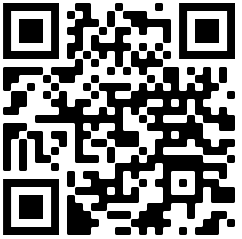 Folgende Möglichkeiten zur Unterstützung bzw. Förderung des Messebesuchs halten wir für besonders wichtig:Ist Ihr Kind ist unter 16 Jahre? Dann wird eine Einverständniserklärung benötigt. Diese wird im Registrierungsprozess angezeigt und muss von Ihnen unterschrieben und über die E-Mailadresse Ihres Kindes zurückgeschickt werden. Gern auch als WhatsApp-Foto.Die Motivation der Jugendlichen den virtuellen Messebesuch gezielt zur Berufsorientierung zu nutzen wird durch die Vorbereitung des Messebesuchs zu Hause gestärkt. 
Bitte nutzen Sie hierfür unsere Homepage:Informationen zur digitalen Berufsmesse – Region des Lernens (rdl-verden.de)Beachten Sie dabei nachfolgenden Punkte:- Einverständniserklärung unterschreiben und zurücksenden über die E-Mailadresse der Registrierung- Anhand des Messeheftes Ausbildungs- und Studienangeboten gezielt aussuchen- Anhand der Ausstellerliste mit Kurzbeschreibung des Unternehmens sich einen Überblick verschaffen- Anhand der Vortragsliste gezielt Vorträge heraussuchen- Gemeinsamer Besuch der Messestände und Vorträge an den Messetagen oder in den folgenden sechs   
  Wochen der „relive Phase“ in ruhiger Atmosphäre zu Hause- Besuchen Sie Vorträge im Auditorium z. B. Dr. Kathrin Packham am 07.05.2021 um 15:20 Uhr „Was kostet 
  ein Studium? Ein kurzer Überblick über Bafög, Jobben Stipendium und Co. Oder  
  Christopher Thalmann am 07.05.2021 um 13:00 Uhr „Bewerbung im digitalen Zeitalter“.Beruf, Leidenschaft, Freude.“ sind der Weg zu allen Zielen“! Wir freuen uns auf Ihren Messebesuch!Ihr Messe-Team ------------------------------------------------------------------------------------------------------------------------------Ich habe von dem Angebot der digitalen Berufsmesse am 06.05./07.05.2021 Kenntnis genommen__________________	    ____________________	    _____________________Datum 	 Name	 Unterschrift	